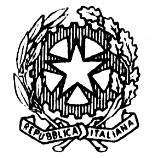 TRIBUNALE DI NAPOLI 1°SEZ. CIVILE NOTA INFORMATIVAGli uffici della 1° sezione civile / Giudice Tutelare sono ubicati al 16° piano della Torre APer il deposito degli atti e per la richiesta copie per gli utenti privi di assistenza legale lo sportello è ubicato al 5° piano stanza 26 ed è aperto al pubblico nei giorni di martedì e giovedì dalle ore 8.30 alle ore 12.30.